编号：57016               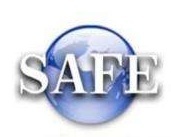 “外币现钞提取、调运和携带出境审核”行政审批服务指南发布日期：2021年2月1日实施日期：2021年2月1日发布机构：国家外汇管理局四川省分局一、项目信息项目名称：外币现钞提取、调运和携带出境审核；项目编号：57016；审批类别：行政许可。二、适用范围本指南适用于“外币现钞提取、调运和携带出境审核”的申请和办理。三、设定依据（一）《中华人民共和国外汇管理条例》（国务院令第532号）第十五条：“携带、申报外币现钞出入境的限额，由国务院外汇管理部门规定”；（二）《国务院对确需保留的行政审批项目设定行政许可的决定》（国务院令第412号）附件第495项“机构单笔提取超过规定金额外币现钞审批”。四、个人提取外币现钞（当日累计提取超过等值10000美元外币现钞）（一）办理依据1.《个人外汇管理办法》（中国人民银行令2006年第3号）；2.《个人外汇管理办法实施细则》（汇发〔2007〕1号）。3.《国家外汇管理局关于印发〈经常项目外汇业务指引（2020年版）〉的通知》（汇发〔2020〕14号）（二）受理机构申请人经办银行所在地国家外汇管理局分支局。（三）决定机构申请人经办银行所在地国家外汇管理局分支局。（四）审批数量无数量限制。（五）办事条件申请人为出境赴战乱、外汇管制严格、金融条件差或金融动乱的国家（或地区）的个人。禁止性要求：申请材料不齐全，不符合法规规定。（六）申请材料（七）申请接受 申请人可通过窗口、邮寄等方式向其注册所在地国家外汇管理局分支局提交申请材料。1.国家外汇管理局四川省分局（1）窗口接收：成都市武侯区二环路南二段15号3002办公室，联系电话（028）85261002。（2）邮寄接收：国家外汇管理局四川省分局经常项目处，成都市武侯区二环路南二段15号，邮政编码610041。2.四川省各市（州）中心支局、支局接收方式间见分局互联网站特色服务栏目。（八）基本办理流程1.申请人提交申请材料；2.分支局受理；3.分支局审查；4.分支局审核；5.材料齐全予以当场办理，材料不全或不符合其他法定形式的，一次性告知补正材料，并依法出具《行政许可补正通知书》或其他文书。（九）办理方式当场办理：申请、受理、审查、决定、出具有签章的《提取外币现钞备案表》或不予核准的行政许可书面决定。（十）审批时限当场办理。（十一）审批收费依据及标准不收费。（十二）审批结果《提取外币现钞备案表》（一人一表）。（十三）结果送达当场告知申请人，现场领取。（十四）申请人权利和义务申请人有权依法提出行政审批申请，依法进行投诉、举报、复议、诉讼等。申请人有义务保证申请材料完整、真实、准确，获批后合法合规办理相关业务。（十五）咨询途径、监督和投诉、公开查询等由所在地分支局办理向国家外汇管理局四川省分局进行咨询、进程查询、监督和投诉等可通过分局互联网站的相应栏目进行。网址为http://www.safe.gov.cn/sichuan/,也可通过分局互联网站上公布的电话028-85261002进行咨询。（十六）事项审查类型即审即办。（十七）办公地址和时间办公地址：四川省成都市武侯区二环路南二段15号办公时间：法定工作日 上午8:30-11:30，下午14:00-17:30联系电话：028-85261002四川省各市（州）中心支局、支局办公地址和办公时间见分局互联网站特色服务栏目。（十八）示范文本及错误范例个人申请当日累计提取超过等值1万美元外币现钞，应提交申请书，说明相关情况并证明其确有提钞需求，并签字。例：外汇局XXX分支局： 本人某某，身份证号/护照号为XXXXX，今因公务原因/回国/……须前往XX国，XX国系战乱/金融管制/……国家，本人须提取外币现钞XXX元，币种为XX。本人外币现钞来源为XXX/提取外币现钞用途为XXX，望批准。 签名                                   日期错误范例：金额、申请人姓名、提钞来源/用途、提钞金额及币种等项目遗漏，未签章确认，或提钞用途不符合外汇局提取外币现钞相关要求。附录基本流程图序号提交材料名称原件/复印件份数纸质/电子要求备注1本人有效身份证件原件和加盖签章的复印件各1份纸质2提钞用途材料原件和加盖签章的复印件各1份纸质